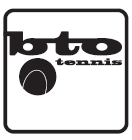                                        Bennekomse Tennis OpleidingAanmeldingsformulier tennislessen Zomer  2019 (start v.a. 25 maart ).Mini’s t/m 8 jaar buiten TV Keltenwoud  (Eén persoon per formulier)Naam: ………………………………………………………………………………………   M / V
Adres: ………………………………………………………………………………………………
Postcode: …………………………………. Woonplaats:.………………………………………
Telefoon: ………………………………….  Mobiel: …………………………………………….
E-mail adres: …….…………………………………………………………………………………
Geboortedatum:……………………………………………………………………………..Ik kies voor groepsles buiten:		prijs per persoonO 	18 weken	  10 tot 12  personen t/m 8 jaar (45 minuten)		              € 155,00O      Ik wil voor een tweede keer in de week trainen indien er ruimte is        €  125,00Ik ben beschikbaar op(hoe meer beschikbare tijden, des te beter kunnen wij een goede indeling maken):Woensdag:     van ………tot …………   Vrijdag:           van……… tot ………..Ingevulde formulieren gaarne inleveren voor 5 maart bij Jack Engelaar (06-20953491), Aardbeivlinder 56, 4007 HB Tiel of mailen naar info@btotennis.nl. Indien men in de zomer tennisles volgt bij de BTO is lidmaatschap(van april t/mseptember)van TV Keltenwoud verplicht!!O	Ingeschrevene ontvangt graag een factuur.O	Hierbij machtig ik BTO tot wederopzegging om het verschuldigde lesgeld in 3 termijnen (40% eind maart 30% eind april en 30% eind mei) af te schrijven van: Bank of gironummer …………………………………………………………Ten name van ………………………	Plaats…………………………..           Datum: ………………………..		Handtekening: ………..…………………..De lesindeling is vanaf 18 maart te zien op www.btotennis.nl.Het lesreglement is te zien op www.btotennis.nl Voor de avg voorwaarden zie het lesreglement op de BTO site.